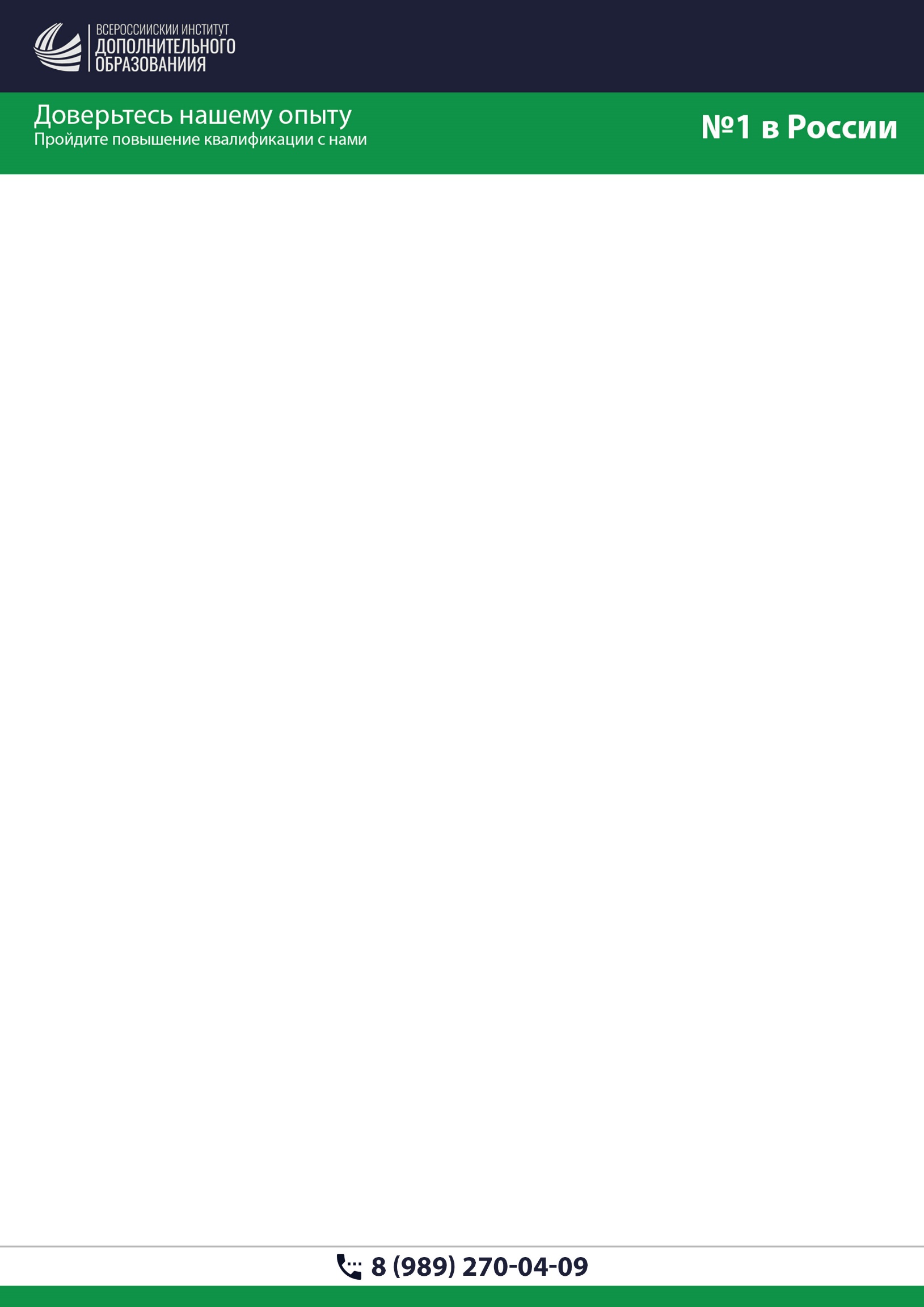 Образование№                   НаименованиеКол-во часов1Программа профессиональной переподготовки по курсу «Менеджмент в образовании»2722Программа профессиональной переподготовки по курсу "Психология и педагогика"5163Программа профессиональной переподготовки по курсу "Кадровое делопроизводство"5204Программа профессиональной переподготовки по курсу «Педагогика и методика начального образования»2725Программа профессиональной переподготовки по курсу «Педагогика и психология среднего профессионального образования»272